Blue-ringed octopus Scavenger Hunt – World Book Kids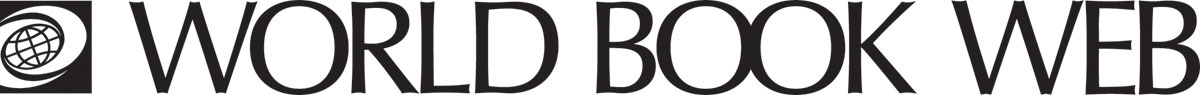 Learn more about the blue-ringed octopus on the World Book Web.Where is the blue-ringed octopus found?
________________________________________________________________ Why is the blue-ringed octopus dangerous?
______________________________________________________________What happens to a person that is bitten by a blue-ringed octopus?________________________________________________________________________________________________________________________________How can you recognise a blue-ringed octopus?
________________________________________________________________________________________________________________________________What does a blue-ringed octopus eat?________________________________________________________________________________________________________________________________ANSWERS:The blue-ringed octopus is found in shallow reefs and tide pools from Australia to Japan.The blue-ringed octopus is dangerous because its bite delivers a powerful venom. The venom is deadly. Numbness, nausea, blurred vision, paralysis and stopped breathing.The blue-ringed octopus is recognised by the small rings that appear on its body and arms when threatened. It is about the size of a golf ball.The blue-ringed octopus feeds on small crabs and other ocean animals. 